Please send all completed submissions to EducatorResources@ardms.org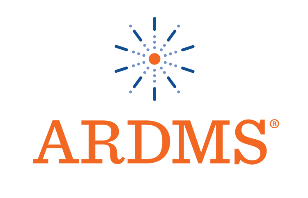 